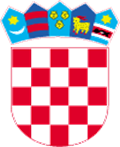   REPUBLIKA HRVATSKA                                                                                    VARAŽDINSKA ŽUPANIJA       OPĆINA CESTICA            Općinsko vijećeKLASA:214-01/21-01/2                                                               URBROJ:2186-03-02-21-1Cestica, 23.02.2021.Temeljem članka 13. stavak 8. Zakona o zaštiti od požara („Narodne novine“ broj  92/10) i članka 27. Statuta Općine Cestica („Službeni vjesnik Varaždinske županije“, broj 17/18 i 11/20), Općinsko vijeće Općine Cestica na svojoj 21. sjednici, održanoj 23.02. 2021. godine, donosiIZVJEŠĆE O STANJU ZAŠTITE OD POŽARA I STANJU PROVEDBE GODIŠNJEG PROVEDBENOG PLANA UNAPREĐENJA ZAŠTITE OD POŽARA ZA PODRUČJE OPĆINE CESTICA ZA 2020. GODINU UVOD Zaštita od požara uređena je Zakonom o zaštiti od požara ("Narodne novine", broj 92/10) (u daljnjem tekstu: Zakon) i predstavlja sustav koji se sastoji od planiranja, propisivanja i provođenja kao i financiranja mjera zaštite od požara te ustrojavanja subjekata koji provode zaštitu od požara. Zaštitu od požara provode, osim fizičkih i pravnih osoba, i pravne osobe i udruge koje obavljaju vatrogasnu djelatnost i djelatnost civilne zaštite kao i jedinice lokalne te područne (regionalne) samouprave.  Svaka fizička i  pravna osoba, tijelo državne vlasti te jedinica lokalne i područne (regionalne) samouprave dužni su djelovati na način kojim ne mogu izazvati požar.Jedinice lokalne i područne (regionalne) samouprave, temeljem članka 13. stavka 1. Zakona, donose Plan zaštite od požara za svoje područje na temelju Procjene ugroženosti od požara, po prethodno pribavljenom mišljenju nadležne policijske uprave i vatrogasne zajednice. Planom zaštite od požara općine i gradovi definiraju subjekte odgovorne za provođenje vatrogasne djelatnosti.Jedinice lokalne i područne (regionalne) samouprave na temelju Procjene ugroženosti donose Godišnji provedbeni plan unapređenja zaštite od požara za svoje područje za čiju provedbu će osigurati financijska sredstva. Godišnji provedbeni planovi unapređenja zaštite od požara gradova i općina donose se na temelju godišnjeg provedbenog plana unapređenja zaštite od požara Županije.Sukladno članku 13. stavak 8. Zakona, predstavničko tijelo jedinice lokalne samouprave jednom godišnje razmatra Izvješće o stanju zaštite od požara na svom području i stanju provedbe Godišnjeg provedbenog plana unaprjeđenja zaštite od požara.PLANSKI DOKUMENTI U PODRUČJU ZAŠTITE OD POŽARA Općinsko vijeće Općine Cestica je na 16. sjednici održanoj 18. lipnja 2015. godine usvojilo Procjenu ugroženosti od požara i tehnološke eksplozije Općine Cestica („Službeni vjesnik Varaždinske županije“, broj 28/15). ). Jedinice lokalne i područne (regionalne) samouprave, temeljem članka 13. stavka 1. Zakona, donose Plan zaštite od požara za svoje područje na temelju Procjene ugroženosti od požara, po prethodno pribavljenom mišljenju nadležne policijske uprave i vatrogasne zajednice. Prema članku 13. stavku 6. i 7. Zakona, jedinice lokalne i područne (regionalne) samouprave najmanje jednom godišnje usklađuju planove zaštite od požara, a najmanje jednom u 5 godina usklađuju procjene ugroženosti. Sukladno navedenom, Općina Cestica pristupila je usklađivanju Procjene ugroženosti od požara i tehničke eksplozije te Plana zaštite od požara. Općinsko vijeće Općine Cestica na svojoj 14. sjednici održanoj dana 4. rujna 2019. godine, donijelo je Odluku o agrotehničkim mjerama i mjerama za uređivanje i održavanje poljoprivrednih rudina na području Općine Cestica („Službeni vjesnik Varaždinske županije“, broj 55/19), kojom su određene posebne mjere zaštite od požara na poljoprivrednom zemljištu.Općinsko vijeće Općine Cestica je na svojoj 17. sjednici održanoj dana 5. ožujka 2020. godine, donijelo Plan operativne primjene Programa aktivnosti u provedbi posebnih mjera zaštite od požara od interesa za Republiku Hrvatsku u 2020. godini na području Općine Cestica („Službeni vjesnik Varaždinske županije“, broj 11/20).Općinsko vijeće Općine Cestica je na svojoj 17. sjednici održanoj dana 5. ožujka 2020. godine, donijelo Godišnji provedbeni plan unaprjeđenja zaštite od požara za područje Općine Cestica za 2020. godinu („Službeni vjesnik Varaždinske županije“, broj 11/20).Općinsko vijeće Općine Cestica je na svojoj 17. sjednici održanoj dana 5. ožujka 2020. godine, donijelo Izvješće o stanju zaštite od požara na područje Općine Cestica za 2019. godinu („Službeni vjesnik Varaždinske županije“, broj 11/20).ORGANIZACIJA VATROGASTVAPrema Zakonu o vatrogastvu („Narodne novine“, broj 125/19), na području Općine Cestica neposrednu vatrogasnu djelatnost provodi Vatrogasna zajednica Općine Cestica koju čini 6 dobrovoljnih vatrogasnih društava: Gornje Vratno, Križovljan – Cestica, Virje Križovljansko, Babinec, Lovrečan – Dubrava i Gradišće. Tablica 1. Broj operativnih vatrogasaca i vatrogasnih vozila FINANCIRANJESukladno Zakonu o vatrogastvu („Narodne novine“, broj 125/19), sredstva za financiranje vatrogasne djelatnosti i aktivnosti dobrovoljnih vatrogasnih društava i vatrogasnih zajednica te za opremanje njezinih članica, osiguravaju se u proračunu jedinice lokalne samouprave čije područje pokrivaju.Proračunom Općine Cestica za 2020. godinu, za djelovanje VZO Cestica određena su bila sredstva u iznosu od 710.000,00 kuna.ZAKLJUČAKS ciljem podizanja operativne spremnosti vatrogasne postrojbe potrebno je kontinuirano provoditi osposobljavanje i usavršavanje pripadnika istih te pristupiti nabavci nove opreme i sredstava kao i održavanju postojeće, kao i sustavno raditi na uključivanju što većeg broja mladih u vatrogasne postrojbe STANJE PROVEDBE GODIŠNJEG PROVEDBENOG PLANA UNAPREĐENJA ZAŠTITE OD POŽARA ZA PODRUČJE OPĆINE CESTICA ZA 2020. GODINU Općina Cestica je u postupku usklađivanja Procjene ugroženosti od požara i tehnološke eksplozije te Plana zaštite od požara sukladno članku 13. Zakona o zaštiti od požara.Općinsko vijeće Općine Cestica, sukladno odredbama članka 12. Zakona o poljoprivrednom zemljištu („Narodne novine" broj 20/18, 115/18, 98/19), propisalo je mjere za uređivanje i održavanje poljoprivrednih rudina u Odluci o agrotehničkim mjerama i mjerama za uređivanje i održavanje poljoprivrednih rudina na području Općine Cestica („Službeni vjesnik Varaždinske županije“, broj 55/19). U prostorno-planskoj dokumentaciji Općine Cestica, evidentirane su i obrađene mjere iz područja Procjene ugroženosti od požara i tehnoloških eksplozija.Općina Cestica skrbi o organiziranosti utvrđenog broj vatrogasnih postrojbi sukladno odredbama Pravilnika o osnovama organiziranosti vatrogasnih postrojbi na teritoriju Republike Hrvatske („Narodne novine" broj 61/94), a temeljem Procjene ugroženosti od požara i tehnološke eksplozije i Plana zaštite od požara Općine Cestica. Općine Cestica održava sjednice zapovjedništva Vatrogasne zajednice na kojima se usklađuju planovi za provođenje zadaća iz područja zaštite od požara.Vatrogasna zajednica Općine Cestica uključena je u organizaciju informativno-savjetodavnih sastanaka s predstavnicima Općine Cestica, zainteresiranim osobama za zaštitu od požara, pučanstvom, odgojno-obrazovnim ustanovama, na kojima je razmatran i analiziran tijek priprema i provedbe aktivnosti zaštite od požara, te upoznavanje s opasnostima i posljedicama od izbijanja požara.Komunalni redar Općine Cestica sustavno prati i nadzire „divlja“ odlagališta na području Općine te poduzima mjere za sanaciju istih. Općina cesta provodi opremanje vatrogasnih postrojbi sukladno Pravilniku o minimumu tehničke opreme i sredstava vatrogasnih postrojbi („Narodne novine" broj 43/95), Pravilniku o minimumu opreme i sredstava za rad određenih vatrogasnih postrojbi dobrovoljnih vatrogasnih društava („Narodne novine" broj 91/02), Pravilniku o tehničkim zahtjevima za zaštitu i drugu osobnu opremu koju pripadnici vatrogasne postrojbe koriste prilikom vatrogasne intervencije („Narodne novine" broj 31/11), odnosno temeljem Procjene ugroženosti od požara i tehnološke eksplozije te Plana zaštite od požara Općine Cestica.Dobrovoljna vatrogasna društva s područja Općine Cestica imaju vatrogasni dom/spremišta čime je osiguran odgovarajući prostor za smještaj opreme i tehnike, prostor za boravak vatrogasca, prostor za spremanje odjeće, obuće, opreme, vozila i tehnike te prostor za osposobljavanje vatrogasca i druge potrebne prostore.        Predsjednik Općinskog vijećaDarko Majhen, mag. pol.VATROGASNA POSTROJBABROJ OPERATIVNIH VATROGASACAVATROGASNA VOZILADVD Gornje Vratno17Navalno voziloDVD Križovljan – Cestica 15Navalno vozilo, kombi voziloDVD Virje Križovljansko11Malo navalno voziloDVD Babinec12Malo navalno voziloDVD Lovrečan Dubrava23Navalno vozilo, kombi voziloDVD Gradišće13Malo navalno vozilo